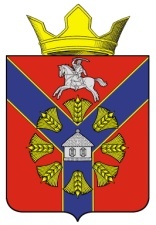 СОВЕТБУКАНОВСКОГО СЕЛЬСКОГО ПОСЕЛЕНИЯКУМЫЛЖЕНСКОГО МУНИЦИПАЛЬНОГО РАЙОНАВОЛГОГРАДСКОЙ ОБЛАСТИТретьего созыва  РЕШЕНИЕ  29 декабря 2016 г.                                      				 №  17/2-С«ОБ УТВЕРЖДЕНИИ ПОЛОЖЕНИЯ О ПЕНСИОННОМ ОБЕСПЕЧЕНИИ ЗА ВЫСЛУГУ ЛЕТ ЛИЦ, ЗАМЕЩАВШИХ МУНИЦИПАЛЬНЫЕ ДОЛЖНОСТИ И ДОЛЖНОСТИ МУНИЦИПАЛЬНОЙ СЛУЖБЫ БУКАНОВСКОГО СЕЛЬСКОГО ПОСЕЛЕНИЯ КУМЫЛЖЕНСКОГО МУНИЦИПАЛЬНОГО РАЙОНАВОЛГОГРАДСКОЙ ОБЛАСТИ, И ПОЛОЖЕНИЯ О ПОРЯДКЕ НАЗНАЧЕНИЯИ ВЫПЛАТЫ МУНИЦИПАЛЬНОЙ ПЕНСИИ»  В соответствии с Федеральными законами от 06.10.2003 г. № 131-ФЗ «Об общих принципах организации местного самоуправления в РФ», от 02.03.2007 № 25-ФЗ «О муниципальной службе в Российской Федерации», от 15.12.2001г. № 166-ФЗ «О государственном пенсионном обеспечении в Российской Федерации», от 19.04.1991г. № 1032-1 «О занятости населения в Российской Федерации», Законом Волгоградской области от 30.12.2002 г. № 778-ОД «О пенсионном обеспечении за выслугу лет лиц, замещавших государственные должности Волгоградской области и должности государственной гражданской службы Волгоградской области», Законом Волгоградской области от 11.02.2008 г. № 1626-ОД «О некоторых вопросах муниципальной службы в Волгоградской области», Совет Букановского сельского поселения,-РЕШИЛ:1. Утвердить Положение о пенсионном обеспечении за выслугу лет лиц, замещавших муниципальные должности и должности муниципальной службы Букановского сельского поселения Кумылженского муниципального района Волгоградской области (приложение  1).2. Утвердить Положение о порядке назначения и выплаты пенсии за выслугу лет лицам, замещавшим муниципальные должности Букановского сельского поселения Кумылженского муниципального района Волгоградской области и должности муниципальной службы Букановского сельского поселения Кумылженского муниципального района Волгоградской области (приложение  2).3.Утвердить состав совместной комиссии Букановского сельского поселения Кумылженского муниципального района по назначению и выплате пенсии за выслугу лет лицам, замещавшим муниципальные должности и должности муниципальной службы Букановского сельского поселения  Кумылженского муниципального района Волгоградской области (приложение 3).4. Признать утратившим силу решение Совета Букановского сельского поселения от 16.11.2009 г. № 13/2-С «Об утверждении положения о пенсионном обеспечении за выслугу лет лиц, замещавших муниципальные должности и должности муниципальной службы Букановского сельского поселения  Кумылженского муниципального района Волгоградской области, и положения о порядке назначения и выплаты муниципальной пенсии».5. Настоящее решение вступает в силу с 01.01.2017 г.6. Настоящее решение подлежит обнародованию в Букановской сельской библиотеке имени А.В.Максаева путем размещения на информационном стенде, и также подлежит размещению на официальном сайте администрации Букановского сельского поселения в сети Интернет.Глава Букановского  сельского поселения               							Е.А.КошелеваПриложение  1к решению СоветаБукановского сельского поселенияот 29.12.2016 г. № 17/2-С ПОЛОЖЕНИЕО ПЕНСИОННОМ ОБЕСПЕЧЕНИИ ЗА ВЫСЛУГУ ЛЕТ ЛИЦ, ЗАМЕЩАВШИХМУНИЦИПАЛЬНЫЕ ДОЛЖНОСТИ И ДОЛЖНОСТИ МУНИЦИПАЛЬНОЙ СЛУЖБЫ БУКАНОВСКОГО СЕЛЬСКОГО ПОСЕЛЕНИЯ КУМЫЛЖЕНСКОГО МУНИЦИПАЛЬНОГО РАЙОНА ВОЛГОГРАДСКОЙ ОБЛАСТИНастоящее Положение устанавливает в соответствии с Федеральным законом "О государственном пенсионном обеспечении в Российской Федерации" от 15.12.2001 N 166-ФЗ, Федеральным законом «О страховых пенсиях» от  28.12.2013 N 400-ФЗ, Федеральным законом "О муниципальной службе в Российской Федерации" от 02.03.2007 N 25-ФЗ, Законом Российской Федерации «О занятости населения в Российской Федерации» от 19.04.1991г. №1032-1, Законом Волгоградской области "О пенсионном обеспечении за выслугу лет лиц, замещавших государственные должности Волгоградской области и должности государственной гражданской службы Волгоградской области" от 30.12.2002 N 778-ОД, Законом Волгоградской области от 11.02.2008 N 1626-ОД "О некоторых вопросах муниципальной службы в Волгоградской области" основания возникновения права на пенсию за выслугу лет у лиц, замещавших муниципальные должности и должности муниципальной службы Букановского сельского поселения Кумылженского муниципального района Волгоградской области, порядок ее назначения и размер.Статья 1. Нормативно-правовая база о пенсионном обеспечении за выслугу летНормативно-правовая база о пенсионном обеспечении за выслугу лет состоит из настоящего Положения и иных нормативных правовых актов Совета Букановского сельского поселения и администрации Букановского сельского поселения Кумылженского муниципального района Волгоградской области.Изменение условий и норм назначения, а также порядка выплаты пенсии за выслугу лет, установленных настоящим Положением, осуществляется не иначе как путем внесения изменений и дополнений в настоящее Положение нормативно-правовыми актами Совета Букановского сельского поселения Кумылженского муниципального района Волгоградской области..Статья 2. Основные понятия, используемые в настоящем ПоложенииВ настоящем Положении используются следующие основные понятия:пенсия за выслугу лет – ежемесячная денежная выплата за счет средств бюджета Букановского сельского поселения Кумылженского муниципального района Волгоградской области, устанавливаемая к страховой пенсии по старости (инвалидности), назначенной в соответствии с Федеральным законом от 28.12.2013г. №400-ФЗ «О страховых пенсиях» (далее – Федеральный закон «О страховых пенсиях») либо досрочно назначенной в соответствии с Законом Российской Федерации от 19.04.1991 года № 1032-1 «О занятости населения в Российской Федерации» (далее – Закон Российской Федерации «О занятости населения в Российской Федерации», при наличии стажа муниципальной службы, минимальная продолжительность которого для назначения пенсии за выслугу лет в соответствующем году определяется согласно приложению к Федеральному закону от 15.12.2001г. №166-ФЗ «О государственном пенсионном обеспечении в Российской Федерации» (далее – Федеральный закон «О государственном пенсионном обеспечении в Российской Федерации»;муниципальная служба - профессиональная деятельность граждан, которая осуществляется на постоянной основе на должностях муниципальной службы, замещаемых путем заключения трудового договора (контракта);должность муниципальной службы - должность в органе местного самоуправления, аппарате избирательной комиссии муниципального образования, которые образуются в соответствии с уставом муниципального образования, с установленным кругом обязанностей по обеспечению исполнения полномочий органа местного самоуправления, избирательной комиссии муниципального образования или лица, замещающего муниципальную должность;муниципальная должность - должность, устанавливаемая Уставом Букановского сельского поселения Кумылженского муниципального района Волгоградской области для непосредственного исполнения полномочий органов местного самоуправления Букановского сельского поселения Кумылженского муниципального района;ежемесячное денежное вознаграждение - ежемесячное денежное вознаграждение лиц, замещающих муниципальные должности Букановского сельского поселения Кумылженского муниципального района Волгоградской области, которое учитывается при исчислении пенсии за выслугу лет гражданина, обратившегося за назначением этой пенсии, выраженное в денежных единицах Российской Федерации. В состав ежемесячного денежного вознаграждения, которое учитывается при определении пенсии за выслугу лет лица, замещавшего муниципальную должность, включаются должностной оклад, дополнительные выплаты, исчисляемые от размера ежемесячного оклада с применением соответствующих коэффициентов, и ежемесячная надбавка за работу со сведениями, составляющими государственную тайну, которая устанавливается в размерах и порядке, определенных законодательством Российской Федерации;ежемесячное денежное содержание - денежное содержание лиц, замещающих должности муниципальной службы Букановского сельского поселения Кумылженского муниципального района Волгоградской области, которое учитывается при исчислении пенсии за выслугу лет гражданина, обратившегося за назначением этой пенсии, выраженное в денежных единицах Российской Федерации и приходившееся на периоды службы, включаемые в его стаж муниципальной службы. В состав ежемесячного денежного содержания муниципального служащего, которое учитывается при определении пенсии за выслугу лет, включаются должностной оклад в соответствии с замещаемой должностью муниципальной службы и дополнительные выплаты к нему:- ежемесячная надбавка за выслугу лет в зависимости от стажа муниципальной службы;- ежемесячная надбавка за особые условия муниципальной службы;- ежемесячная надбавка к должностному окладу за классный чин;- ежемесячная надбавка за работу со сведениями, составляющими государственную тайну;- денежное поощрение:а) по итогам службы за год в зависимости от личного вклада муниципального служащего в общие результаты работы;в) материальная помощь.- ежемесячная надбавка за исполнение обязанностей инспектора контрольно-счетного органа муниципального образования.Статья 3. Право на пенсию за выслугу лет1. Право на пенсию за выслугу лет в соответствии с настоящим Положением имеют лица:- замещавшие муниципальные должности Букановского сельского поселения Кумылженского муниципального района Волгоградской области;- замещавшие должности муниципальной службы Букановского сельского поселения Кумылженского муниципального района Волгоградской области.2. Пенсия за выслугу лет, предусмотренная настоящим Положением, устанавливается и выплачивается независимо от получения в соответствии с Федеральным законом "О трудовых пенсиях в Российской Федерации" накопительной части трудовой пенсии.Статья 4. Финансирование пенсии за выслугу летФинансирование пенсии за выслугу лет производится за счет средств бюджета Букановского сельского поселения Кумылженского муниципального района Волгоградской области.Статья 5. Условия назначения пенсии за выслугу лет1. Пенсия за выслугу лет устанавливается в виде ежемесячной дополнительной выплаты к страховой пенсии по старости (инвалидности), назначенной в соответствии с Федеральным законом «О страховых пенсиях» либо досрочно назначенной в соответствии с Законом Российской Федерации  «О занятости населения в Российской Федерации»  независимо от возраста, в котором лица, указанные в пункте 1 статьи 3 настоящего Положения, были уволены с муниципальной службы Букановского сельского поселения Кумылженского муниципального района Волгоградской области или освобождены от муниципальных должностей.В случае, предусмотренном пунктом 2 статьи 32 Закона Российской Федерации "О занятости населения в Российской Федерации", либо при назначении страховой пенсии по инвалидности при условии, что инвалидность наступила вследствие заболевания в период прохождения муниципальной службы Букановского сельского поселения Кумылженского муниципального района Волгоградской области, пенсия за выслугу лет назначается со дня назначения страховой пенсии.2. Лицам, замещавшим муниципальные должности Букановского сельского поселения Кумылженского муниципального района, пенсия за выслугу лет назначается при условии замещения муниципальной должности Букановского сельского поселения Кумылженского муниципального района Волгоградской области на постоянной основе не менее одного года  и в этот период достигших пенсионного возраста, и не назначается в случае прекращения полномочий указанных лиц по основаниям, предусмотренным абзацем седьмым части 16 статьи 35, пунктами 2.1, 3, 6 - 9 части 6, частью 6.1 статьи 36, частью 7.1, пунктами 5 - 8 части 10, частью 10.1 статьи 40, частями 1 и 2 статьи 73 Федерального закона «Об общих принципах организации местного самоуправления в Российской Федерации».3. Лица, замещавшие должности муниципальной службы Букановского сельского поселения Кумылженского муниципального района Волгоградской области, при наличии стажа муниципальной службы, минимальная продолжительность которого для назначения пенсии за выслугу лет в соответствующем году определяется согласно приложению к Федеральному закону «О государственном пенсионном обеспечении в Российской Федерации»  имеют право на пенсию за выслугу лет при увольнении с муниципальной службы Букановского сельского поселения Кумылженского муниципального района Волгоградской области не ранее 15.12.2016 г. (при условии замещения должности муниципальной службы Букановского сельского поселения Кумылженского муниципального района непрерывно в течение трех лет перед увольнением с муниципальной службы по следующим основаниям:- реорганизация или упразднение органов муниципальной власти Волгоградской области либо сокращение должностей муниципальной службы в органах муниципальной власти;- увольнение с должностей, утверждаемых в установленном законодательством Волгоградской области порядке для непосредственного обеспечения исполнения полномочий лиц, замещающих муниципальные должности Букановского сельского поселения Кумылженского муниципального района Волгоградской области, в связи с прекращением этими лицами своих полномочий;- достижение предельного возраста, установленного действующим  законодательством для замещения должности муниципальной службы;- обнаружившееся несоответствие замещаемой должности муниципальной службы вследствие состояния здоровья, препятствующего продолжению муниципальной службы;- расторжение служебного контракта (трудового договора) по инициативе муниципального служащего;- истечение срока действия служебного контракта (трудового договора).Лица, замещавшие должности муниципальной службы Букановского сельского поселения Кумылженского муниципального района, уволившиеся до 01.01.2006, имеют право на пенсионное обеспечение в соответствии с Законом Волгоградской области № 778-ОД от 30.12.2002 «О пенсионном обеспечении за выслугу лет лиц, замещавших государственные должности Волгоградской области и должности государственной гражданской службы Волгоградской области» и нормативно-правовыми актами Совета Букановского сельского поселения Кумылженского муниципального района Волгоградской области .4. Пенсия за выслугу лет не выплачивается в период замещения государственных должностей Российской Федерации, субъектов Российской Федерации, муниципальных должностей, должностей государственной гражданской службы и должностей государственной службы иного вида, должностей муниципальной службы.Статья 6. Размеры пенсии за выслугу лет и ее исчисление1. Лицам, замещавшим должности муниципальной службы Букановского сельского поселения Кумылженского муниципального района Волгоградской области, пенсия за выслугу лет устанавливается при наличии стажа муниципальной службы, установленного пунктом 3 статьи 5 настоящего Положения, в размере 45 процентов среднемесячного денежного содержания муниципального служащего за вычетом страховой пенсии по старости (инвалидности), назначенной в соответствии с Федеральным законом «О страховых пенсиях» либо досрочно назначенной в соответствии с Законом Российской Федерации «О занятости населения в Российской Федерации», или государственной пенсии, назначенной в соответствии с Федеральным законом «О государственном пенсионном обеспечении в Российской Федерации», Законом Российской Федерации от 12.02.1993г. №4468-1 «О пенсионном обеспечении лиц, проходивших военную службу, службу в органах внутренних дел, Государственной противопожарной службе, органах по контролю за оборотом наркотических средств и психотропных веществ, учреждениях и органах уголовно-исполнительной системы, Федеральной службе войск национальной гвардии Российской Федерации, и их семей» (далее – Закон Российской Федерации «О пенсионном обеспечении лиц, проходивших военную службу, службу в органах внутренних дел, Государственной противопожарной службе, органах по контролю за оборотом наркотических средств и психотропных веществ, учреждениях и органах уголовно-исполнительной системы, Федеральной службе войск национальной гвардии Российской Федерации, и их семей»).За каждый полный год стажа муниципальной службы, сверх минимально необходимого для назначения пенсии за выслугу лет в соответствующем году, размер  пенсии за выслугу лет увеличивается на 3 процента ежемесячного денежного содержания муниципального служащего.При этом общая сумма указанных пенсий не может превышать 75 % среднемесячного денежного содержания муниципального служащего и составлять более 2,6  должностного оклада.2. Лицам, замещавшим муниципальные должности Букановского сельского поселения Кумылженского муниципального района Волгоградской области до 01.11.2006, назначается пенсия за выслугу лет в размере 36 процентов ежемесячного денежного содержания за вычетом страховой пенсии по старости (инвалидности), назначенной в соответствии с Федеральным законом «О страховых пенсиях» либо досрочно назначенной в соответствии с Законом Российской Федерации «О занятости населения в Российской Федерации», или государственной пенсии, назначенной в соответствии с Федеральным законом «О государственном пенсионном обеспечении в Российской Федерации», Законом Российской Федерации «О пенсионном обеспечении лиц, проходивших военную службу, службу в органах внутренних дел, Государственной противопожарной службе, органах по контролю за оборотом наркотических средств и психотропных веществ, учреждениях и органах уголовно-исполнительной системы, Федеральной службе войск национальной гвардии Российской Федерации, и их семей».3.Лицам, замещавшим муниципальные должности Букановского сельского поселения Кумылженского муниципального района Волгоградской области после 01.11.2006, назначается пенсия за выслугу лет в размере 36 процентов ежемесячного денежного вознаграждения за вычетом страховой пенсии по старости (инвалидности), назначенной в соответствии с Федеральным законом  «О страховых пенсиях» либо досрочно назначенной в соответствии с Законом Российской Федерации  «О занятости населения в Российской Федерации», или государственной пенсии, назначенной в соответствии с Федеральным законом «О государственном пенсионном обеспечении в Российской Федерации», Законом Российской Федерации «О пенсионном обеспечении лиц, проходивших военную службу, службу в органах внутренних дел, Государственной противопожарной службе, органах по контролю за оборотом наркотических средств и психотропных веществ, учреждениях и органах уголовно-исполнительной системы, Федеральной службе войск национальной гвардии Российской Федерации, и их семей».4. Размер пенсии за выслугу лет лиц, замещавших муниципальные должности Букановского сельского поселения Кумылженского муниципального района Волгоградской области, исчисляется исходя из их ежемесячного денежного вознаграждения (содержания) непосредственно перед прекращением полномочий.Размер пенсии за выслугу лет лиц, замещавших должности муниципальной службы Букановского сельского поселения Кумылженского муниципального района Волгоградской области, исчисляется исходя из их среднемесячного денежного содержания за последние 12 полных месяцев муниципальной службы непосредственно перед увольнением.5. Размер ежемесячной доплаты к пенсии не может быть ниже пятисот рублей.6. Для исчисления размера пенсии за выслугу лет лицам, замещавшим муниципальные должности Букановского сельского поселения Кумылженского муниципального района Волгоградской области или должности муниципальной службы Букановского сельского поселения  Кумылженского муниципального района Волгоградской области, денежное вознаграждение или денежное содержание определяется по выбору этих лиц по должности, замещаемой на день достижения ими возраста, дающего право на трудовую пенсию по старости, либо по последней должности, замещаемой указанными лицами.В случае реорганизации или упразднения органов муниципальной власти либо сокращения должностей в указанных органах лица, замещающие муниципальные должности Букановского сельского поселения Кумылженского муниципального района Волгоградской области или должности муниципальной службы Букановского сельского поселения Кумылженского муниципального района Волгоградской области, при возникновении у них права на пенсию за выслугу лет имеют также право выбора должности, замещаемой на момент реорганизации или упразднения органа муниципальной власти либо ее сокращения, по которой им будет рассчитываться пенсия за выслугу лет.7. Лицам, замещавшим должности муниципальной службы Букановского сельского поселения Кумылженского района Волгоградской области, которые на момент обращения за назначением пенсии за выслугу лет не существуют либо именуются иначе, для исчисления пенсии за выслугу лет принимается должностной оклад по аналогичной должности муниципальной службы Букановского сельского поселения Кумылженского муниципального района Волгоградской области.8.  При определении размера пенсии за выслугу лет в порядке, установленном пунктом 1 настоящей статьи, не учитываются суммы повышений фиксированной выплаты к страховой пенсии, приходящиеся на нетрудоспособных членов семьи, в связи с достижением возраста 80 лет или наличием инвалидности I группы, суммы, полагающиеся в связи с валоризацией пенсионных прав в соответствии с Федеральным законом от 17.12.2001г. №173-ФЗ  «О трудовых пенсиях в Российской Федерации», размер доли страховой пенсии, установленной и исчисленной в соответствии с Федеральным законом «О страховых пенсиях», а также суммы повышений размеров страховой пенсии по старости и фиксированной выплаты при назначении страховой пенсии по старости впервые (в том числе досрочно) позднее возникновения права на нее, восстановлении выплаты указанной пенсии или назначении указанной пенсии вновь после отказа от получения установленной (в том числе досрочно) страховой пенсии по старости.Статья 7. Периоды службы (работы), включаемые в стаж муниципальной службы для назначения пенсии за выслугу лет1. В стаж муниципальной службы для назначения пенсии за выслугу лет муниципальным служащим Букановского сельского поселения Кумылженского муниципального района включаются периоды, определенные в приложении к Закону Волгоградской области от 11.02.2008 N 1626-ОД "О некоторых вопросах муниципальной службы в Волгоградской области".2. Стаж муниципальной службы, дающий право на назначение муниципальным служащим Букановского сельского поселения Кумылженского муниципального района пенсии за выслугу лет, определяется совместной комиссией органов местного самоуправления Кумылженского муниципального района по назначению и выплате пенсии за выслугу лет лицам, замещавшим муниципальные должности и должности муниципальной службы Букановского сельского поселения Кумылженского муниципального района Волгоградской области. Статья 8. Назначение пенсии за выслугу летНазначение пенсии за выслугу лет производится по заявлению лица, замещавшего муниципальную должность или должность муниципальной службы Букановского сельского поселения  Кумылженского муниципального района Волгоградской области, при соблюдении условий назначения пенсии за выслугу лет, установленных статьей 5 настоящего Положения.Статья 9. Срок, с которого назначается пенсия за выслугу лет и с которого изменяется ее размер1.  Пенсия за выслугу лет устанавливается в соответствии с порядком, установленным статьей 5 настоящего Положения, со дня подачи заявления, которое подано лицом, замещавшим муниципальную должность или должность муниципальной службы Букановского сельского поселения Кумылженского муниципального района, после вступления в силу настоящего Положения, но не ранее дня, следующего за днем освобождения от муниципальной должности, должности муниципальной службы Букановского сельского поселения Кумылженского муниципального района Волгоградской области и установления страховой пенсии по старости (инвалидности), назначенной в соответствии с Федеральным законом «О страховых пенсиях» либо досрочно назначенной в соответствии с Законом Российской Федерации «О занятости населения в Российской Федерации», на срок, на который установлена страховая пенсия по старости (инвалидности).2. Перерасчет размера пенсии производится с первого числа месяца, следующего за месяцем, в котором гражданин обратился за перерасчетом размера пенсии.3. В случае перерасчета размера пенсии из-за возникновения обстоятельств, влекущих уменьшение либо увеличение размера пенсии за выслугу лет, пенсия в новом размере выплачивается с первого числа месяца, следующего за месяцем, в котором наступили эти обстоятельства.Статья 10. Порядок назначения, перерасчета размера, выплаты пенсии за выслугу лет1. Назначение, перерасчет размера и выплата пенсии за выслугу лет производятся администрацией Букановского сельского поселения Кумылженского муниципального района Волгоградской области.2. Перечень документов, необходимых для назначения пенсии, порядок назначения пенсии и перерасчета размера пенсии, выплаты пенсии, ведения пенсионной документации устанавливаются Положением о порядке назначения и выплаты пенсии за выслугу лет лицам, замещавшим муниципальные должности Букановского сельского поселения Кумылженского муниципального района и должности муниципальной службы Букановского сельского поселения Кумылженского муниципального района Волгоградской области (приложение 2 к настоящему решению).3. Орган, осуществляющий пенсионное обеспечение, вправе требовать от физических и юридических лиц представления документов, необходимых для назначения и выплаты пенсии, а также проверять обоснованность их выдачи.Размер пенсии за выслугу лет пересчитывается при изменении  страховой  пенсии по старости (инвалидности), назначенной в соответствии с Федеральным законном «О страховых пенсиях» либо досрочно назначенной в соответствии с Законом Российской Федерации  «О занятости населения в Российской Федерации», или государственной пенсии, назначенной в соответствии с Федеральным законом «О государственном пенсионном обеспечении в Российской Федерации», Законом Российской Федерации «О пенсионном обеспечении лиц, проходивших военную службу, службу в органах внутренних дел, Государственной противопожарной службе, органах по контролю за оборотом наркотических средств и психотропных веществ, учреждениях и органах уголовно-исполнительной системы, Федеральной службе войск национальной гвардии Российской Федерации, и их семей», с учетом которой установлен размер пенсии за выслугу лет.4.  За лицами, проходившими муниципальную службу в органах местного самоуправления Букановского сельского поселения Кумылженского муниципального района Волгоградской области, приобретшими право на пенсию за выслугу лет, устанавливаемую в соответствии с  настоящим Положением, в связи с прохождением указанной службы, и уволенными со службы до 1 января 2017 года, лицами, продолжающими замещать на 1 января 2017 года должности муниципальной службы и имеющими на 1 января 2017 года стаж  муниципальной службы для назначения пенсии за выслугу лет не менее 20 лет, лицами, продолжающими замещать на 1 января 2017 года должности муниципальной службы, имеющими на этот день не менее 15 лет указанного стажа и приобретшими до 1 января 2017 года право на страховую пенсию по старости (инвалидности) в соответствии с Федеральным законом «О страховых пенсиях», сохраняется право на пенсию за выслугу лет в соответствии с настоящим Положением без учета изменений, внесенных Федеральным законом от 23.05.2016г. №143-ФЗ «О внесении изменений в отдельные законодательные акты Российской Федерации в части увеличения пенсионного возраста отдельным категориям граждан» в пункт 4 статьи 7 Федерального закона «О государственном пенсионном обеспечении в Российской Федерации».Приложение  2к решению СоветаБукановского сельского поселенияот 29.12.2016 г N 17/2-СПОЛОЖЕНИЕО ПОРЯДКЕ НАЗНАЧЕНИЯ И ВЫПЛАТЫ ПЕНСИИ ЗА ВЫСЛУГУ ЛЕТ ЛИЦАМ, ЗАМЕЩАВШИМ МУНИЦИПАЛЬНЫЕ ДОЛЖНОСТИ БУКАНОВСКОГО СЕЛЬСКОГО ПОСЕЛЕНИЯ КУМЫЛЖЕНСКОГО МУНИЦИПАЛЬНОГО РАЙОНА ВОЛГОГРАДСКОЙ ОБЛАСТИ И ДОЛЖНОСТИ МУНИЦИПАЛЬНОЙ СЛУЖБЫ БУКАНОВСКОГО СЕЛЬСКОГО ПОСЕЛЕНИЯ КУМЫЛЖЕНСКОГО МУНИЦИПАЛЬНОГО РАЙОНА ВОЛГОГРАДСКОЙ ОБЛАСТИ   1. Настоящее Положение определяет порядок назначения пенсии за выслугу лет, выплаты, перерасчета ее размера, порядок представления документов для установления пенсии за выслугу лет.   2. Заявление об установлении пенсии за выслугу лет подается в орган местного самоуправления Букановского сельского поселения Кумылженского муниципального района Волгоградской области, где заявитель замещал муниципальную должность Букановского сельского поселения Кумылженского муниципального района Волгоградской области или должность муниципальной службы Букановского сельского поселения  Кумылженского муниципального района Волгоградской области.        К заявлению прилагаются следующие документы: - заявление лица о назначении пенсии за выслугу лет по форме согласно приложению 1;- представление к назначению пенсии за выслугу лет по форме согласно приложению 2, которое оформляется специалистом, ответственным за кадровую работу в органе местного самоуправления Букановского сельского поселения Кумылженского муниципального района Волгоградской области;- справка о размере среднемесячного денежного содержания (ежемесячного денежного вознаграждения) для назначения пенсии за выслугу лет согласно приложению 3. Подготовку справки осуществляет бухгалтер администрации Букановского сельского поселения Кумылженского муниципального района;- справка о периодах муниципальной службы, учитываемых при исчислении стажа муниципальной службы, оформляемая согласно приложению 4. Подготовку справки осуществляет специалист по кадрам администрации Букановского сельского поселения Кумылженского муниципального района ;- справка органа, осуществляющего пенсионное обеспечение, о назначенной государственной пенсии с указанием федерального закона, в соответствии с которым она назначена, и размера назначенной пенсии;- копия решения об освобождении от муниципальной должности Букановского сельского поседения Кумылженского муниципального района Волгоградской области или должности муниципальной службы Букановского сельского поселения Кумылженского муниципального района Волгоградской области;- копия трудовой книжки;- копия военного билета (при наличии);- копия справки МСЭК (при наличии инвалидности);- копии иных документов, подтверждающих стаж муниципальной службы;- заявление с указанием реквизитов кредитной организации, номера лицевого счета, на который будет перечисляться пенсия за выслугу лет;- копия паспорта.   Заявление  регистрируется специалистом, ответственным за кадровую работу в органе местного самоуправления Букановского сельского поселения Кумылженского муниципального района Волгоградской области, в день подачи заявления. Лицу, подавшему заявление, выдается расписка-уведомление, в которой в обязательном порядке указываются дата приема заявления и перечень принятых документов.    3. Заявление и прилагаемые к нему документы в течение одного рабочего дня, следующего за днем регистрации заявления, направляются руководителем органа местного самоуправления Букановского сельского поселения Кумылженского муниципального района Волгоградской области в совместную комиссию органов местного самоуправления Букановского сельского поселения Кумылженского муниципального района по назначению и выплате пенсии за выслугу лет лицам, замещавшим муниципальные должности  и должности муниципальной службы Букановского сельского поселения Кумылженского муниципального района Волгоградской области (далее - комиссия по вопросам пенсионного обеспечения).   4. Комиссия по вопросам пенсионного обеспечения в месячный срок со дня регистрации заявления об установлении пенсии за выслугу лет рассматривает заявление, проверяет правильность оформления документов о назначении пенсии за выслугу лет, оформляет решение по форме согласно приложению 5 и направляет его главе Букановского сельского поселения Кумылженского муниципального района.    С учетом решения комиссии по назначению и выплате пенсии за выслугу лет лицам, замещавшим муниципальные должности Букановского сельского поселения Кумылженского муниципального района Волгоградской области и должности муниципальной службы Букановского сельского поселения Кумылженского муниципального района Волгоградской области, глава Букановского сельского поселения Кумылженского муниципального района Волгоградской области принимает решение о назначении пенсии или об отказе в назначении. Решения оформляются постановлением администрации Букановского сельского поселения Кумылженского муниципального района Волгоградской области.    Бухгалтер администрации Букановского сельского поселения Кумылженского муниципального района Волгоградской области производит расчет размера пенсии за выслугу лет по форме согласно приложению 6.   Специалист по кадрам администрации Букановского сельского поселения Кумылженского муниципального района оформляет документы на выплату пенсий за выслугу лет, формирует личное дело и хранит его.    Уведомление о назначении и размере пенсии за выслугу лет согласно приложению 7 либо об отказе в назначении пенсии направляется заявителю специалистом по кадрам администрации Букановского сельского поселения администрации Кумылженского муниципального района Волгоградской области в день принятия соответствующего постановления администрации Букановского сельского поселения Кумылженского муниципального района.   5. Выплата пенсий за выслугу лет осуществляется администрацией Букановского сельского поселения Кумылженского муниципального района Волгоградской области путем зачисления на лицевой счет получателя в кредитной организации.   6. Пенсия за выслугу лет устанавливается со дня подачи заявления, которое должно быть подано лицом, замещавшим муниципальную должность или должность муниципальной службы Букановского сельского поселения Кумылженского муниципального района, после вступления в силу Положения о пенсионном обеспечении за выслугу лет лиц, замещавших муниципальные должности и должности муниципальной службы Букановского сельского поселения Кумылженского муниципального района Волгоградской области, утвержденного Советом Букановского сельского поселения № 17/2-С от 29.12.2016 но не ранее дня, следующего за днем освобождения от муниципальной должности, должности муниципальной службы Букановского сельского поселения Кумылженского муниципального района Волгоградской области и установления страховой пенсии по старости (инвалидности), назначенной в соответствии с Федеральным законом от 28.12.2013г. №400-ФЗ «О страховых пенсиях» (далее- Федеральный закон «О страховых пенсиях»)  либо досрочно назначенной в соответствии с Законом Российской Федерации от 19.04.1991г. №1032-1 «О занятости населения в Российской Федерации» (далее – Закон Российской Федерации «О занятости населения в Российской Федерации») .   7.Размер пенсии за выслугу лет лиц, замещавших муниципальные должности Букановского сельского поселения Кумылженского муниципального района Волгоградской области и должности муниципальной службы Букановского сельского поселения Кумылженского муниципального района Волгоградской области, исчисляется исходя из их ежемесячного денежного вознаграждения и среднемесячного денежного содержания за последние 12 полных месяцев муниципальной службы непосредственно перед увольнением или прекращением полномочий.    Среднемесячное денежное содержание определяется путем деления суммы полученного за 12 месяцев ежемесячного денежного содержания на 12.   Лицам, замещавшим муниципальные должности Букановского сельского поселения Кумылженского муниципального района Волгоградской области и должности муниципальной службы Букановского сельского поселения Кумылженского муниципального района Волгоградской области, освобожденным в связи с прекращением полномочий и уволенным с муниципальной службы ранее 1 ноября 2006 года, для определения размера пенсии за выслугу лет в состав месячного денежного содержания включаются фактически начислявшиеся выплаты:- должностной оклад в соответствии со штатным расписанием;- надбавка за квалификационный разряд;- надбавка к должностному окладу за особые условия муниципальной службы (сложность, напряженность, специальный режим работы);- надбавка к должностному окладу за выслугу лет;- премии, выплачиваемые по результатам муниципальной службы (работы), кроме премий, носящих единовременный характер.    Лицам, замещавшим муниципальные должности Букановского сельского поселения Кумылженского муниципального района Волгоградской области и освобожденным от должности до 1 ноября 2006 года, назначается пенсия за выслугу лет в размере 75 процентов среднемесячного денежного содержания за вычетом страховой пенсии по старости  (инвалидности), назначенной в соответствии с Федеральным законом «О страховых пенсиях» либо досрочно назначенной в соответствии с Законом Российской Федерации «О занятости населения в Российской Федерации», или государственной пенсии, назначенной в соответствии с Федеральным законом от 15.12.2001г. №166-ФЗ «О государственном пенсионном обеспечении в Российской Федерации» (далее - Федеральный закон «О государственном пенсионном обеспечении в Российской Федерации»), Законом Российской Федерации от 12.02.1993г. №4468-1 «О пенсионном обеспечении лиц, проходивших военную службу, службу в органах внутренних дел, Государственной противопожарной службе, органах по контролю за оборотом наркотических средств и психотропных веществ, учреждениях и органах уголовно-исполнительной системы, Федеральной службе войск национальной гвардии Российской Федерации, и их семей»  (далее – Федеральный закон «О пенсионном обеспечении лиц, проходивших военную службу, службу в органах внутренних дел, Государственной противопожарной службе, органах по контролю за оборотом наркотических средств и психотропных веществ, учреждениях и органах уголовно-исполнительной системы, Федеральной службе войск национальной гвардии Российской Федерации, и их семей») .    Лицам, замещавшим муниципальные должности Букановского сельского поселения Кумылженского муниципального района Волгоградской области и освобожденным от должности после 1 ноября 2006 года, назначается пенсия за выслугу лет в размере 36 процентов ежемесячного денежного вознаграждения за вычетом  страховой пенсии по старости  (инвалидности), назначенной в соответствии с Федеральным законом «О страховых пенсиях» либо досрочно назначенной в соответствии с Законом Российской Федерации «О занятости населения в Российской Федерации», или государственной пенсии, назначенной в соответствии с Федеральным законом «О государственном пенсионном обеспечении в Российской Федерации», Законом Российской Федерации «О пенсионном обеспечении лиц, проходивших военную службу, службу в органах внутренних дел, Государственной противопожарной службе, органах по контролю за оборотом наркотических средств и психотропных веществ, учреждениях и органах уголовно-исполнительной системы, Федеральной службе войск национальной гвардии Российской Федерации, и их семей».    Лицам, замещавшим должности муниципальной службы Букановского сельского поселения Кумылженского муниципального района Волгоградской области, при увольнении с муниципальной службы, состоявшемся в период с 1 ноября 2006 года по октябрь 2007 г., ежемесячное денежное содержание определяется на дату увольнения с муниципальной службы, исходя из выплат следующего состава:- должностной оклад;- надбавка за квалификационный разряд;- ежемесячная надбавка к должностному окладу за особые условия муниципальной службы;- надбавка за выслугу лет.    Лицам, замещавшим должности муниципальной службы Букановского сельского поселения Кумылженского муниципального района Волгоградской области и освобожденным от должности после октября 2007 года, среднемесячное денежное содержание определяется в соответствии с Положением о пенсионном обеспечении за выслугу лет лиц, замещавших муниципальные должности и должности муниципальной службы Букановского сельского поселения Кумылженского муниципального района (приложение  1 к настоящему решению).    При замещении муниципальным служащим различных должностей муниципальной службы   среднемесячное денежное содержание для исчисления размера пенсии за выслугу лет определяется с учетом замещавшихся должностей муниципальной службы.   При этом для определения размера пенсии за выслугу лет ограничение размера среднемесячного денежного содержания производится исходя из месячного должностного оклада по последней замещавшейся должности муниципальной службы.    При повышении (увеличении) в централизованном порядке ежемесячного денежного вознаграждения лиц, замещавших муниципальные должности Букановского сельского поселения Кумылженского муниципального района Волгоградской области, и ежемесячного денежного содержания лиц, замещавших должности муниципальной службы Букановского сельского поселения Кумылженского муниципального района Волгоградской области, ежемесячное денежное вознаграждение и ежемесячное денежное содержание рассчитываются с учетом повышения (увеличения) в следующем порядке:- если повышение (увеличение) произошло в расчетный период, то выплаты, начисленные за предшествующий повышению период времени, увеличиваются на соответствующий коэффициент;- если повышение (увеличение) произошло после расчетного периода, то повышается (увеличивается) ежемесячное денежное вознаграждение и ежемесячное денежное содержание за расчетный период на соответствующий коэффициент.   8. Лицам, замещавшим муниципальную должность Букановского сельского поселения Кумылженского муниципального района Волгоградской области или должность муниципальной службы Букановского сельского поселения Кумылженского муниципального района Волгоградской области, размер пенсии за выслугу лет назначается согласно настоящему Положению за вычетом страховой пенсии по старости  (инвалидности), назначенной в соответствии с Федеральным законном «О страховых пенсиях» либо досрочно назначенной в соответствии с Законом Российской Федерации «О занятости населения в Российской Федерации», или государственной пенсии, назначенной в соответствии с Федеральным законом «О государственном пенсионном обеспечении в Российской Федерации», Законом Российской Федерации «О пенсионном обеспечении лиц, проходивших военную службу, службу в органах внутренних дел, Государственной противопожарной службе, органах по контролю за оборотом наркотических средств и психотропных веществ, учреждениях и органах уголовно-исполнительной системы, Федеральной службе войск национальной гвардии Российской Федерации, и их семей».   9. Перерасчет размера пенсии за выслугу лет производится бухгалтером администрации Букановского сельского поселения Кумылженского муниципального района Волгоградской области в следующих случаях:    при увеличении в централизованном порядке ежемесячного денежного вознаграждения лиц, замещавших муниципальные должности Букановского сельского поселения Кумылженского муниципального района Волгоградской области, и индексации должностного оклада муниципальных служащих - со срока, указанного соответствующим постановлением;    при изменении страховой пенсии по старости  (инвалидности), назначенной в соответствии с Федеральным законном «О страховых пенсиях» либо досрочно назначенной в соответствии с Законом Российской Федерации «О занятости населения в Российской Федерации», или государственной пенсии, назначенной в соответствии с Федеральным законом «О государственном пенсионном обеспечении в Российской Федерации», Законом Российской Федерации «О пенсионном обеспечении лиц, проходивших военную службу, службу в органах внутренних дел, Государственной противопожарной службе, органах по контролю за оборотом наркотических средств и психотропных веществ, учреждениях и органах уголовно-исполнительной системы, Федеральной службе войск национальной гвардии Российской Федерации, и их семей» - со дня вступления в силу указанного изменения.   10. Размер пенсии за выслугу лет изменяется:при выявлении права на ее повышение - с первого числа месяца, следующего за тем, в котором последовало заявление о повышении пенсии за выслугу лет со всеми необходимыми документами;при выявлении обстоятельств, влекущих уменьшение размера пенсии, - с первого числа месяца, следующего за тем, в котором наступили соответствующие обстоятельства.   11. При увеличении стажа муниципальной службы, с учетом которого определен размер пенсии за выслугу лет, на один год либо большее число лет перерасчет пенсии производится в соответствии с порядком, установленным настоящим Положением, по заявлению гражданина.   12. При последующем замещении лицом, получающим пенсию за выслугу лет, государственной должности Российской Федерации, должности государственной гражданской службы Российской Федерации, государственной должности Волгоградской области, должности государственной гражданской службы Волгоградской области, муниципальной должности Волгоградской области, муниципальной должности муниципальной службы Волгоградской области выплата пенсии за выслугу лет приостанавливается со дня замещения одной из указанных должностей.    Лицо, получающее пенсию за выслугу лет и назначенное на одну из указанных должностей настоящего пункта, обязано в течение пяти дней с даты назначения на должность сообщить об этом в письменной форме в орган местного самоуправления Букановского сельского поселения Кумылженского муниципального района Волгоградской области, где замещал муниципальную должность или должность муниципальной службы. Руководитель органа местного самоуправления  в тот же день направляет поступившее сообщение в комиссию по вопросам пенсионного обеспечения.   13. При последующем освобождении от государственной должности Российской Федерации, должности государственной гражданской службы Российской Федерации, государственной должности Волгоградской области, должности государственной гражданской службы Волгоградской области, муниципальной должности Волгоградской области, должности муниципальной службы Волгоградской области выплата пенсии за выслугу лет возобновляется со дня, следующего за днем увольнения с указанных должностей, по заявлению гражданина, направленному в орган местного самоуправления Букановского сельского поселения Кумылженского муниципального района Волгоградской области, где замещал муниципальную должность или должность муниципальной службы. Руководитель органа местного самоуправления  в тот же день направляет поступившее сообщение в комиссию по вопросам пенсионного обеспечения.   14. Лицам, замещавшим должности, предусмотренные пунктом 12 настоящего Положения, пенсия за выслугу лет может быть пересмотрена по их заявлению с учетом вновь замещавшихся должностей.   15. Выплата пенсии за выслугу лет прекращается  в случае:    смерти лица, которому назначена пенсия за выслугу лет, объявления его в установленном законодательством Российской Федерации порядке умершим или признания безвестно отсутствующим - с 1-го числа месяца, следующего за месяцем, в котором наступила смерть лица, которому назначена пенсия за выслугу лет, либо вступило в законную силу решение суда об объявлении его умершим или о признании безвестно отсутствующим. В случае если в соответствующем решении суда указана дата объявления гражданина умершим или признания его безвестно отсутствующим, срок прекращения выплаты пенсии определяется исходя из указанной даты;    утраты лицом, которому назначена пенсия за выслугу лет, права на назначенную ему страховую пенсию - с 1-го числа месяца, следующего за месяцем, в котором прекращена выплата страховой пенсии;    обнаружения обстоятельств или документов, опровергающих достоверность сведений, представленных в подтверждение права на пенсию за выслугу лет, - с 1-го числа месяца, следующего за месяцем, в котором обнаружены указанные обстоятельства или документы.   16. Восстановление выплаты пенсии за выслугу лет осуществляется на основании письменного заявления получателя пенсии, поданного в орган местного самоуправления Букановского сельского поселения Кумылженского муниципального района Волгоградской области, в котором он замещал муниципальную должность или должность муниципальной службы, в случае:   отмены решения суда об объявлении лица, которому назначена пенсия за выслугу лет, умершим или о признании его безвестно отсутствующим - с 1-го числа месяца, следующего за месяцем, в котором вступило в законную силу решение суда;    восстановления выплаты страховой пенсии лицу, которому назначена пенсия за выслугу лет, - с 1-го числа месяца, следующего за месяцем, в котором выплата страховой пенсии восстановлена;    наступления новых обстоятельств или надлежащего подтверждения прежних обстоятельств, дающих право на назначение пенсии за выслугу лет, - с 1-го числа месяца, в котором в орган местного самоуправления Букановского сельского поселения Кумылженского муниципального района Волгоградской области представлены документы, подтверждающие право на пенсионное обеспечение за выслугу лет.   17. Суммы пенсий за выслугу лет, излишне выплаченные лицу вследствие его злоупотребления доверием, возмещаются этим лицом, а в случае его несогласия взыскиваются в судебном порядке.   18. Споры, возникающие по вопросам определения права назначения и размера пенсии за выслугу лет, рассматриваются комиссией по вопросам пенсионного обеспечения.Приложение 1к Положению о порядкеназначения и выплаты пенсииза выслугу лет лицам, замещавшиммуниципальные должностиБукановского сельского поселения Кумылженского муниципальногорайона Волгоградской области идолжности муниципальной службыБукановского сельского поселения Кумылженского муниципальногорайона Волгоградской области________________________________________________________________________(наименование органа местного самоуправления Букановского сельского поселения Кумылженского муниципального     _________________________________________________________________                      района Волгоградской области     _________________________________________________________________                          наименование должности,     _________________________________________________________________                     инициалы и фамилия руководителя)     _________________________________________________________________                    (фамилия, имя, отчество заявителя)     _________________________________________________________________                           (должность заявителя)     _________________________________________________________________     Домашний адрес: _________________________________________________     _________________________________________________________________     _________________________________________________________________     телефон _________________________________________________________                                заявление.    В соответствии с Решением Совета Букановского сельского поселения«Об утверждении Положения   о   пенсионном  обеспечении  за  выслугу  лет  лиц,  замещавших муниципальные  должности  и  должности  муниципальной  службы Букановского сельского поселения Кумылженского муниципального   района   Волгоградской  области,  и  Положения  о  порядке назначения  и  выплаты   муниципальной  пенсии»  от 29.12.2016 № 17/2-Спрошу      назначить      мне     пенсию      за      выслугу     лет     к_______________________________________________________________________.                               (вид пенсии)Пенсию получаю от __________________________________________________________________________________________________________________________.     (наименование органа, ведомства, осуществляющего выплату пенсии)    При замещении вновь государственной  должности  Российской   Федерации,должности   государственной   гражданской   службы   Российской  Федерации,государственной    должности    Волгоградской    области    или   должностигосударственной  гражданской  службы  Волгоградской  области, муниципальнойдолжности   Волгоградской   области   или  должности  муниципальной  службыВолгоградской   области,   а   также   в  случае  назначения  иных  выплат,предусмотренных   федеральным   законодательством   Российской   Федерации,обязуюсь  в  течение  пяти дней сообщить об этом в письменной форме.     В случае переплаты пенсии за выслугу лет обязуюсь внести  переплаченнуюсумму.«__» ______________ 20__ г.                  ______________________________                                                   (подпись заявителя)Заявление зарегистрировано:«__» ______________ 20__ г. _______________  ______________________________                               (подпись)       (инициалы имени, фамилия,                                                  должность работника                                                 муниципального органа)Приложение 2к Положению о порядкеназначения и выплаты пенсииза выслугу лет лицам, замещавшиммуниципальные должностиБукановского сельского поселения Кумылженского муниципальногорайона Волгоградской области идолжности муниципальной службыБукановского сельского поселения Кумылженского муниципальногорайона Волгоградской области                               ПРЕДСТАВЛЕНИЕ    к  назначению   пенсии  за   выслугу  лет  в  соответствии  с  РешениемСовета Букановского сельского поселения «Об  утверждении  Положения  о пенсионномобеспечении  за  выслугу лет  лиц,  замещавших  муниципальные  должности  идолжности   муниципальной  службы Букановского сельского поселения  Кумылженского   муниципального   района Волгоградской      области,    и     Положения     о    порядке  назначения и    выплаты      муниципальной     пенсии»  от ____________ № ___________,_______________________________________________________________________  (наименование органа местного самоуправления Букановского сельского поселения Кумылженского муниципального района Волгоградской области)представляет _____________________________________________________________,                               (фамилия, имя, отчество)замещавшего(ую) должность _____________________________________________________________________________________________________________________                         (наименование должности)Стаж муниципальной службы _____________ лет.Среднемесячное   денежное   содержание   составляет  (ежемесячное  денежноевознаграждение) _______________ рублей,в том числе должностной оклад ______________________ рублей.Руководитель   _______________       ______________________________________                  (подпись)                (инициалы имени, фамилия)М.П.«__» _______________ 20__ г.Приложение 3к Положению о порядкеназначения и выплаты пенсииза выслугу лет лицам, замещавшиммуниципальные должностиБукановского сельского поселения Кумылженского муниципальногорайона Волгоградской области идолжности муниципальной службыБукановского сельского поселения Кумылженского муниципальногорайона Волгоградской области                                  СПРАВКА  о размере среднемесячного денежного содержания (ежемесячного денежного           вознаграждения) для назначения пенсии за выслугу лет Среднемесячное денежное содержание (ежемесячное денежное вознаграждение)_______________________________________________________________________,                         (фамилия, имя, отчество)замещавшего(ей) должность ______________________________________________________________________________________________________________________________________________________________________________________________за период с ___________________ по ___________________, составило:            (число, месяц, год)    (число, месяц, год)Итого фактическое среднемесячноеденежное содержание, учитываемоедля установления пенсии за выслугу лет ____________________________________Итого фактическое ежемесячноеденежное вознаграждение, учитываемоедля установления пенсии за выслугу лет ____________________________________Руководитель        __________________        _____________________________                        (подпись)               (инициалы имени, фамилия)Главный бухгалтер   __________________        _____________________________                        (подпись)               (инициалы имени, фамилия)М.П.«__» _______________ 20__ г. Приложение 4к Положению о порядкеназначения и выплаты пенсииза выслугу лет лицам, замещавшиммуниципальные должностиБукановского сельского поселения Кумылженского муниципальногорайона Волгоградской области идолжности муниципальной службыБукановского сельского поселения Кумылженского муниципальногорайона Волгоградской области                                    СПРАВКА         о периодах государственной, муниципальной службы, учитываемых                   при исчислении стажа муниципальной службы_____________________________________________________________,                    (фамилия, имя, отчество)замещавшего(ей) должность ____________________________________ВсегоСпециалист по кадрам                               _________________________администрации_____сельского поселения Кумылженского муниципального района                       (Ф.И.О.)М.П.Приложение 5к Положению о порядкеназначения и выплаты пенсииза выслугу лет лицам, замещавшиммуниципальные должностиБукановского сельского поселения Кумылженского муниципальногорайона Волгоградской области идолжности муниципальной службыБукановского сельского поселения Кумылженского муниципальногорайона Волгоградской области                                  РЕШЕНИЕсовместной комиссии органов местного самоуправления Букановского сельского поселения Кумылженского муниципального района по назначению и выплате пенсии за выслугу лет лицам, замещавшим муниципальные должности и должности муниципальной службы Букановского сельского поселения Кумылженского муниципального района Волгоградской области    В соответствии с решением Совета Букановского сельского поселения«Об утверждении Положения   о   пенсионном  обеспечении  за  выслугу  лет  лиц,  замещавших муниципальные  должности  и  должности  муниципальной  службы Букановского сельского поселения Кумылженского муниципального   района   Волгоградской   области, и  Положения  о  порядке назначения и выплаты муниципальной пенсии» от ________________ № __________рекомендовать  Главе Букановского сельского поселения Кумылженского  муниципального   района Волгоградской области назначить с «__» _________________ 20__г._______________________________________________________________________,                         (фамилия, имя, отчество)замещавшему(ей) должность ____________________________________________________________________________________________________________________,(наименование органа местного самоуправления Букановского сельского поселения Кумылженского муниципального района Волгоградской области)исходя из стажа муниципальной службы ________ лет,пенсию за выслугу лет.Экономисту(бухгалтеру)администрации ___________сельского поселения   Кумылженского   муниципального района Волгоградской  области  в   установленном  порядке произвести расчет размера пенсии за выслугу лет.Председатель комиссииСекретарь комиссииПриложение 6к Положению о порядкеназначения и выплаты пенсииза выслугу лет лицам, замещавшиммуниципальные должностиБукановского сельского поселения Кумылженского муниципальногорайона Волгоградской области идолжности муниципальной службыБукановского сельского поселения Кумылженского муниципальногорайона Волгоградской области                                  РАСЧЕТ                       размера пенсии за выслугу лет    В соответствии с решением Совета Букановского сельского поселения«Об  утверждении Положения   о   пенсионном  обеспечении  за  выслугу  лет  лиц,  замещающих муниципальные  должности  и  должности  муниципальной  службы Букановского сельского поселения Кумылженского муниципального   района   Волгоградской   области, и  Положения  о  порядке назначения и выплаты муниципальной пенсии» от _____________ № ____________________________________________________________________________________                    (фамилия, имя, отчество заявителя)    1) определить к пенсии ________________________________________________                                            (вид пенсии)в размере _________ рублей в месяц пенсию за выслугу лет в размере ________рублей в месяц, исходя из общей суммы пенсий в размере ____________ рублей,составляющей _______________ процентов среднемесячного денежного содержания(ежемесячного денежного вознаграждения);    2) приостановить выплату пенсии за выслугу лет с ______________________                                                            (дата)в связи с ________________________________________________________________;                             (указать основание)    3) возобновить выплату пенсии за выслугу лет с ______________ в связи с                                                       (дата)_______________________________________________________________________;                            (указать основание)    4) прекратить выплату пенсии за выслугу лет с _______________ в связи с                                                      (дата)________________________________________________________________________                            (указать основание)Глава___________сельского поселения Кумылженскогомуниципального района___________________________________(подпись) (инициалы имени, фамилия)М.П.«__» __________________ 20__ г.Приложение 7к Положению о порядкеназначения и выплаты пенсииза выслугу лет лицам, замещавшиммуниципальные должностиБукановского сельского поселения Кумылженского муниципальногорайона Волгоградской области идолжности муниципальной службыБукановского сельского поселения Кумылженского муниципального		района Волгоградской области                                УВЕДОМЛЕНИЕ               о назначении и размере пенсии за выслугу лет    Уважаемый(ая) _________________________________________________________Администрация Букановского сельского поселения Кумылженского  муниципального  района  Волгоградской области сообщает, что с ___________ Вам установлена пенсия за выслугу лет в размере__________________ рублей.    При замещении вновь  государственной  должности  Российской  Федерации,должности   государственной   гражданской   службы   Российской  Федерации,государственной    должности    Волгоградской    области    или   должностигосударственной  гражданской  службы  Волгоградской  области, муниципальнойдолжности   Волгоградской   области   или  должности  муниципальной  службыВолгоградской   области,   а   также   в  случае  назначения  иных  выплат,предусмотренных  федеральным  законодательством  Российской  Федерации,  Выобязаны  в  пятидневный  срок  сообщить  об этом в орган местного самоуправления Букановского сельского поселения Кумылженского муниципального района Волгоградской области, где замещали муниципальную должность или должность муниципальной службы.Глава Букановского сельского поселенияКумылженского муниципального районаВолгоградской области      _____________  _________________________                             (подпись)    (инициалы имени, фамилия)Приложение № 3к Решению СоветаБукановского сельского поселения от 29.12.2016г. № 17/2-ССОСТАВсовместной комиссии органов местного самоуправления Букановского сельского поселения Кумылженского муниципального района по назначению и выплате пенсии за выслугу лет лицам, замещавшим муниципальные должности и должности муниципальной службы Букановского сельского поселения Кумылженского муниципального района Волгоградской области1. Кошелева Е.А.-      глава Букановского сельского поселения, председатель                                     комиссии председатель комиссии2. Киреев А.Н.-     заместитель главы Букановского сельского поселения, заместитель                                             председателя комиссии3. Упорникова Т.А.-       главный специалист –главный бухгалтер Букановского                                     сельского поселения, секретарь комиссиичлены комиссии:4. Елфимова С.М. – специалист 1 категории по общественным вопросам                                    Букановского сельского поселения5. Нехаев С.А. – депутат Совета Букановского сельского поселения (по согласованию)6. Чистоходова Л.В. -  депутат Совета Букановского сельского поселения (по                                         согласованию)НаименованиеЗа 12 месяцев (рублей, копеек)Среднемесячное денежное содержаниеСреднемесячное денежное содержаниеНаименованиеЗа 12 месяцев (рублей, копеек)процентоврублей, копеек1234Ежемесячное денежное содержание:1. Должностной оклад2. Дополнительные выплаты к должностному окладу:- ежемесячная надбавка за выслугу лет в зависимости от стажа муниципальной службы;- ежемесячная надбавка за особые условия муниципальной службы;- ежемесячная надбавка к должностному окладу за классный чин;- ежемесячная надбавка за работу со сведениями, составляющими государственную тайну;- денежное поощрение:а) по итогам службы за год в зависимости от личного вклада муниципального служащего в общие результаты работы;б) ежемесячное денежное поощрение;в) материальная помощь;- ежемесячная надбавка за исполнение обязанностей инспектора контрольно-счетного органа муниципального образования.НаименованиеЗа 12 месяцев (рублей, копеек)Ежемесячное денежное вознаграждениеЕжемесячное денежное вознаграждениеНаименованиеЗа 12 месяцев (рублей, копеек)процентоврублей, копеек1234Ежемесячное денежное вознаграждение:1. Должностной оклад2. Дополнительные выплаты, исчисляемые от размера ежемесячного оклада с применением соответствующих коэффициентов3. Ежемесячная надбавка за работу со сведениями, составляющими государственную тайну, которая устанавливается в размерах и порядке, определенных законодательством Российской Федерации№ п/пНомер записи в труд. книжкеДатаДатаДатаНаименование организации, должностьПродолжительность гражданской, муниципальной службыПродолжительность гражданской, муниципальной службыПродолжительность гражданской, муниципальной службыПродолжительность гражданской, муниципальной службыПродолжительность гражданской, муниципальной службыПродолжительность гражданской, муниципальной службыСтаж муниципальной службы, принимаемый для исчисления размера пенсии за выслугу лет№ п/пНомер записи в труд. книжкеДатаДатаДатаНаименование организации, должностьВ календарном исчисленииВ календарном исчисленииВ календарном исчисленииВ льготном исчисленииВ льготном исчисленииВ льготном исчисленииСтаж муниципальной службы, принимаемый для исчисления размера пенсии за выслугу лет№ п/пНомер записи в труд. книжкегодМесяцчислоНаименование организации, должностьлетмесяцевднейлетмесяцевднейСтаж муниципальной службы, принимаемый для исчисления размера пенсии за выслугу лет12345678910111213